Baccalauréat Professionnel Maintenance des Systèmes de Production Connectés 
Épreuve E2	PREPARATION D’UNE INTERVENTION 
Sous-épreuve E2. b	Préparation d’une intervention de maintenanceDOSSIERQUESTIONS-REPONSESPilulierRAVOUX                           Matériel autorisé :L’usage de la calculatrice avec mode examen actif est autorisé.   L’usage de calculatrice sans mémoire, « type collège » est autorisé :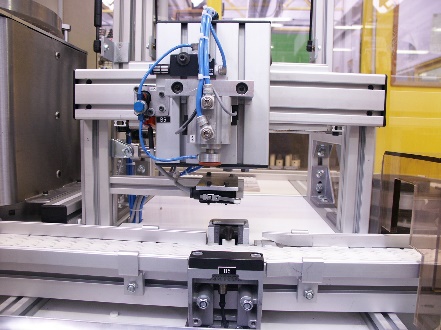 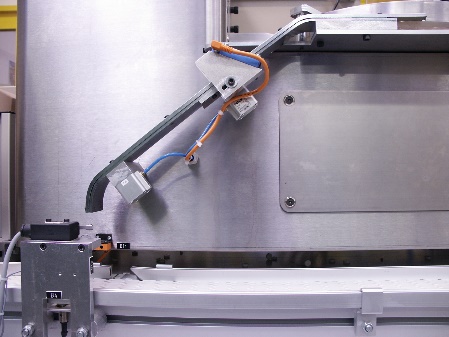 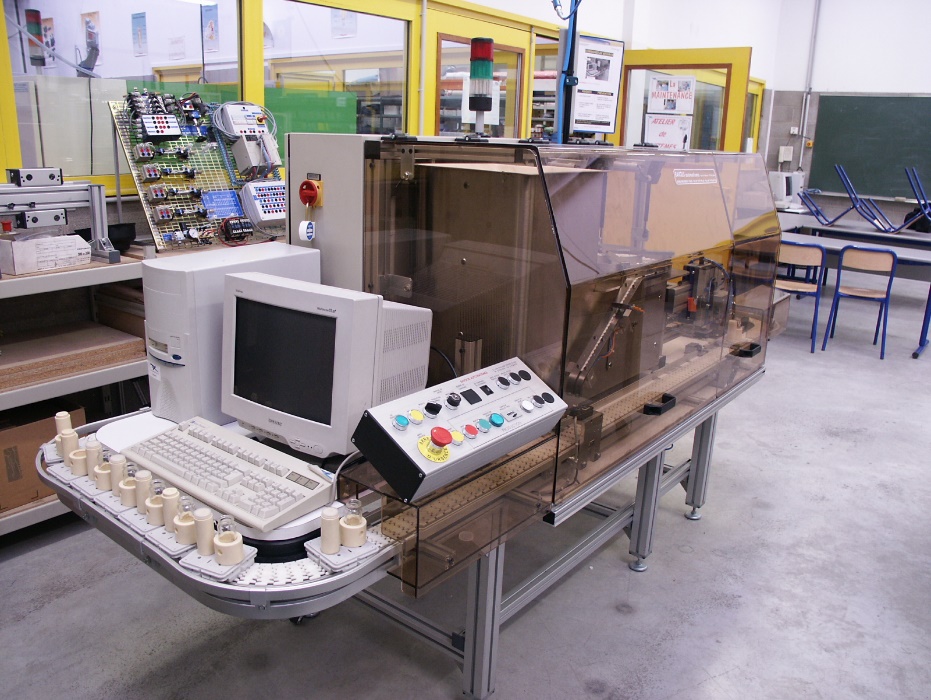 Q1.1 – Compléter le bon de travails à partir des prévisionsQ1.2 – Compléter le bon de commande avec les informations nécessaires.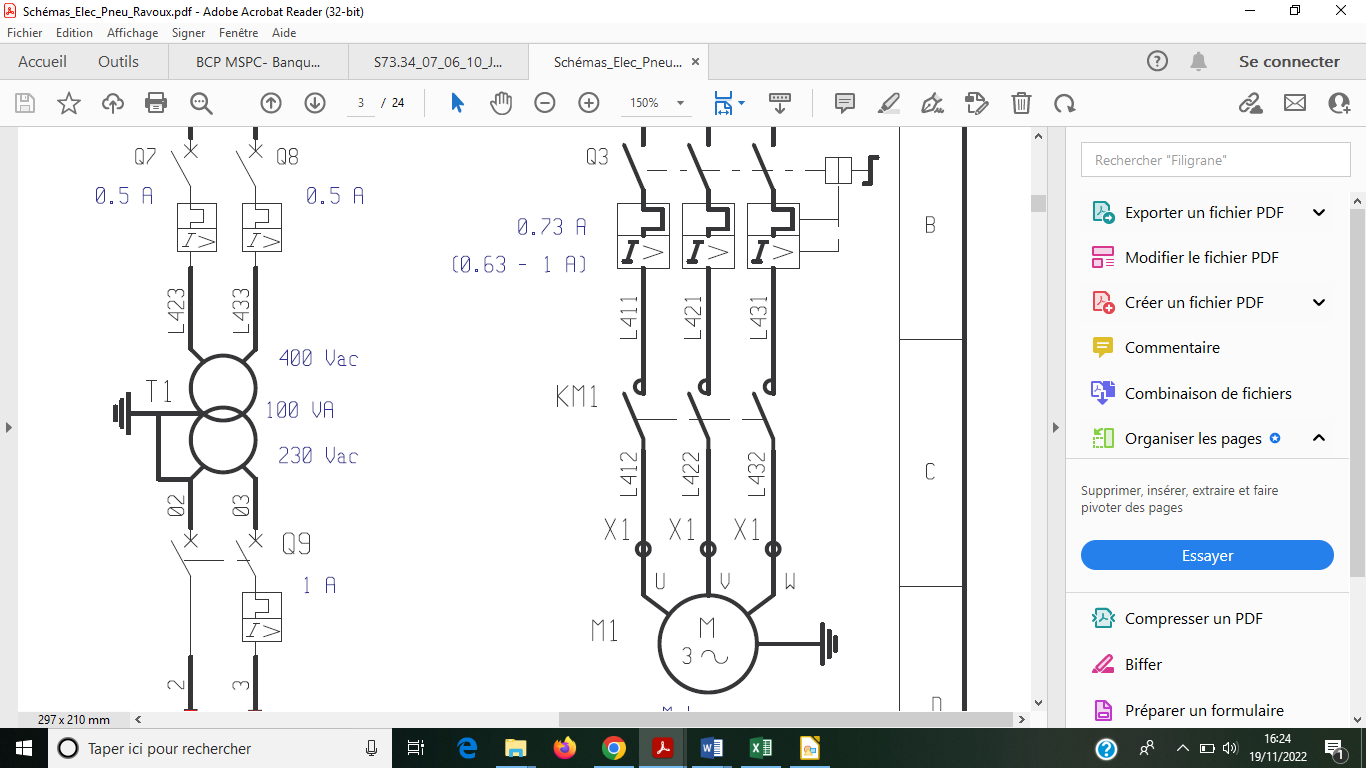 L’opérateur ne s’est pas rendu compte que la machine s’était arrêtée il vous est demandé par votre responsable d’installer à la volée un avertisseur sonore lors de votre intervention de réparation.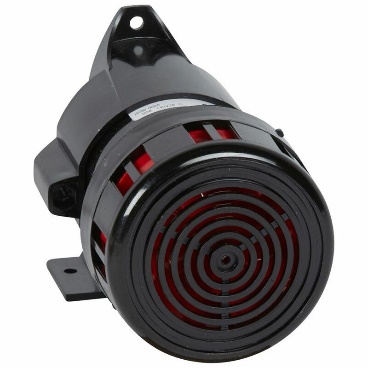 Q2.1 – Identifier une sortie libre pour installer cet avertisseur et indiquer son repèreQ2.2– Ce composant est disponible en 12V et 24V. Cocher la case de la version adéquate.Q2.3– La sirène électromécanique consomme 500mA peut-on la raccorder directement sur la carte de sortie automate ? Justifier obligatoirement la réponse – Modèle de la carte de sortie API : TSXDMZ64DTK			Oui 				NonJustification :…………………………………………………………………………………………………………………………………………………………………………………...……………………………………………………………………………………………………………………………………………………………………………………………………Q2.4 – Un relais d’interface sera utilisé pour ne pas alimenter directement la sirène. Sur le schéma ci-dessous indiquer le repère de la sortie choisie et compléter le 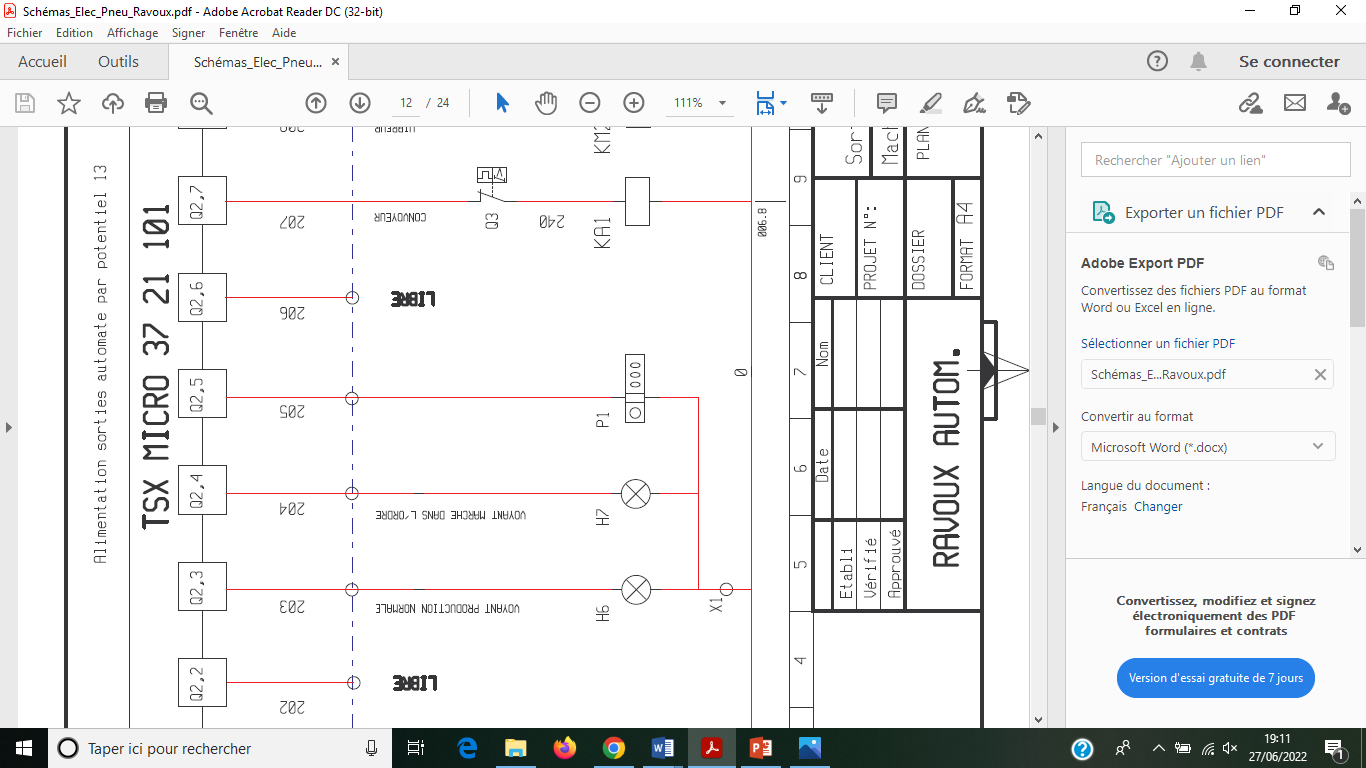 schéma dans la zone A avec la bobine du relais d’interface. Indiquer les repères de fils zones B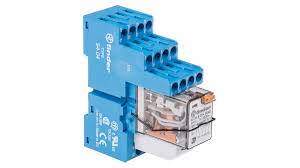 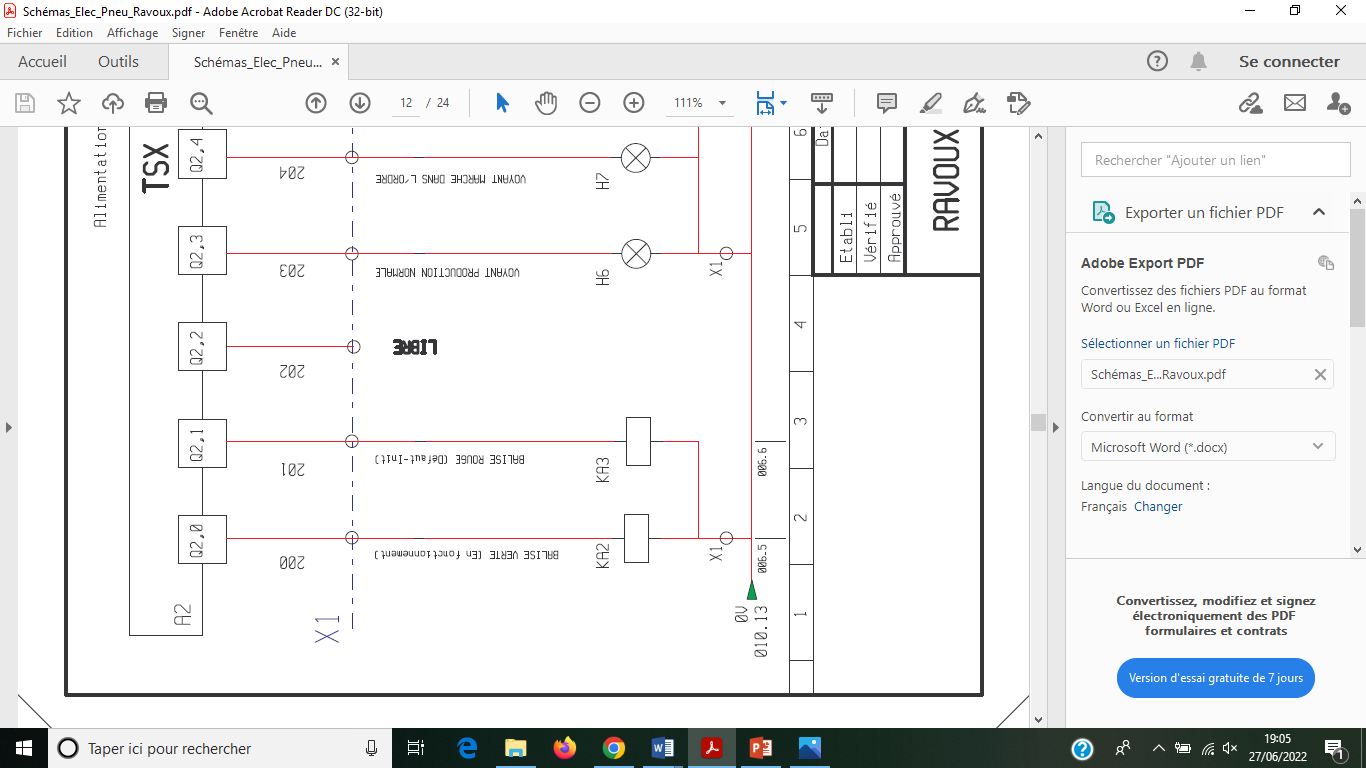 Q2.5 – On souhaite que la sirène électromécanique se déclenche à l’étape « défauts » entourer sur le grafcet l’étape à laquelle il faudra ajouter cette action. (La sirène sera montée encastrée)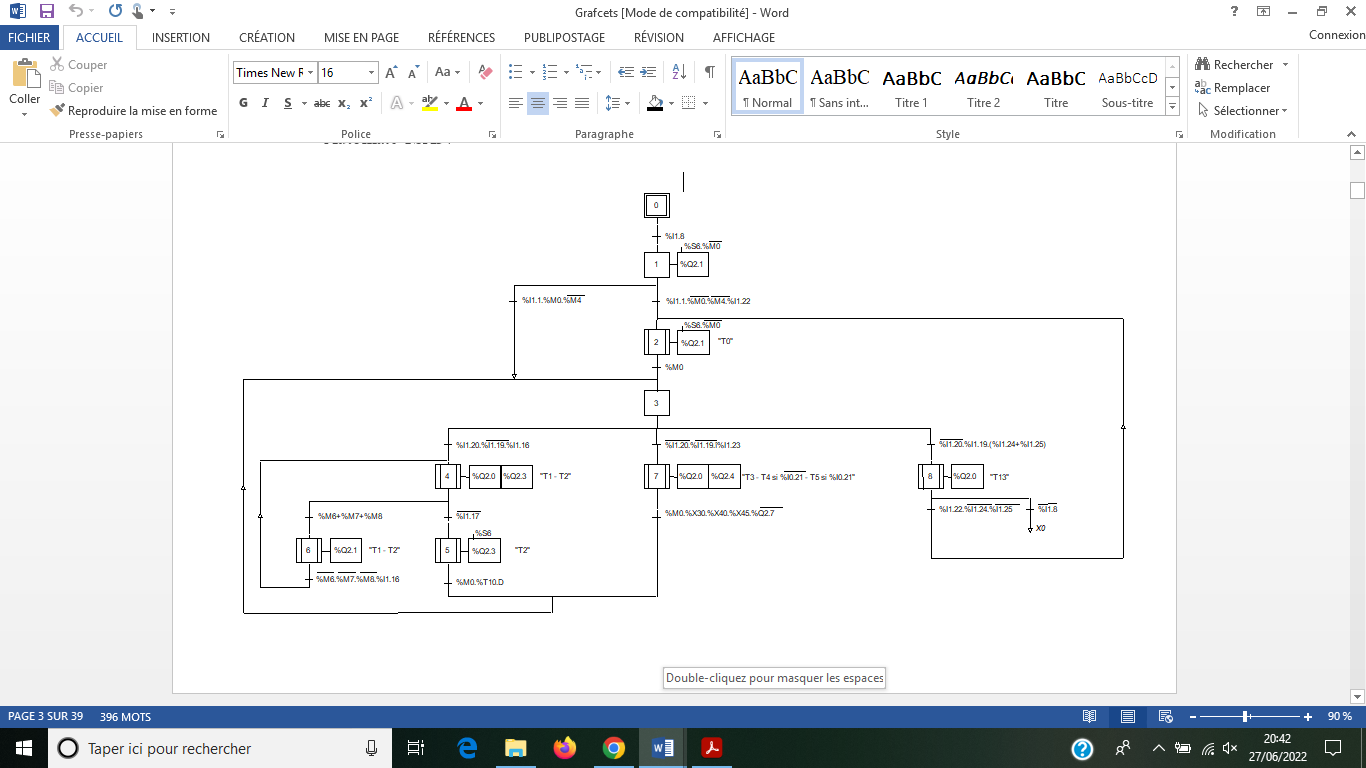 Q2.6 – Compléter la ligne de programmation pour déclencher cette action à l’étape désirée.Q3.1 –Cocher les outils dont vous aurez besoin pour réaliser vos travaux. (La sirène sera montée encastrée)Q4.1 – Compléter la grille d’analyse des risques en cochant les cases « O », oui, ou « N », non, pour chaque nature de danger si vous allez être mis en contact avec le phénomène pendant l’intervention. Puis préciser les mesures éventuelles à prendre pour se protéger des risques où vous aurez répondu « Oui ».Q4.2 Cocher le titre d’habilitation nécessaire pour réaliser la consignation du pilulier sachant que vous consignez l’ensemble du système pour votre propre intervention ? (Cochez la bonne réponse).Q4.3. Cocher les matériels nécessaires pour réaliser la consignation du système en toute sécurité ? Q4.4. Le système étant sous tension, décrire les 4 étapes de la procédure de consignation du système encaisseuse pour intervenir en toute sécurité.Q5.1 Cocher pour chaque état de la balise du pilulier la ou les prochaines actions qui doivent/peuvent être réalisées par l’opérateur pour avancer vers la mise en en marche du systèmeOn vous demandeDe préparer le remplacement des composants électriques et l’implantation à la volée d’un avertisseur sonore.Vous disposez :du systèmede la documentation complète de celui-cid'un dossier réponses (DQR),d'un dossier technique.(DTR)Q0Lecture du dossier technique et ressourcesDTR  Temps conseillé :10 minutesQ1Préparer le remplacement des composants électriquesDTR 9 et 10 /13Temps conseillé :20 minutesBON DE TRAVAILMatériel :                  Pilulier Matériel :                  Pilulier Type :326Type :326Folio : 1/1N° Intervention : 42760Marque : RAVOUXN° : 326.20.02.60N° : 326.20.02.60Parc : Atelier MSPCParc : Atelier MSPCDemandeur : RESPONSABLE MAINTENANCEDate : …… / …… / …………..Nature des travaux :       Remplacer les composants d’alimentation du moteur du convoyeur + ajout d’un avertisseur sonoreDate prévue : …… / …… / …………..         Durée prévue :  2 heure(s)Nom, prénom de l’intervenant : …………………………………………………………Demandeur : RESPONSABLE MAINTENANCEDate : …… / …… / …………..Nature des travaux :       Remplacer les composants d’alimentation du moteur du convoyeur + ajout d’un avertisseur sonoreDate prévue : …… / …… / …………..         Durée prévue :  2 heure(s)Nom, prénom de l’intervenant : …………………………………………………………Demandeur : RESPONSABLE MAINTENANCEDate : …… / …… / …………..Nature des travaux :       Remplacer les composants d’alimentation du moteur du convoyeur + ajout d’un avertisseur sonoreDate prévue : …… / …… / …………..         Durée prévue :  2 heure(s)Nom, prénom de l’intervenant : …………………………………………………………Demandeur : RESPONSABLE MAINTENANCEDate : …… / …… / …………..Nature des travaux :       Remplacer les composants d’alimentation du moteur du convoyeur + ajout d’un avertisseur sonoreDate prévue : …… / …… / …………..         Durée prévue :  2 heure(s)Nom, prénom de l’intervenant : …………………………………………………………Demandeur : RESPONSABLE MAINTENANCEDate : …… / …… / …………..Nature des travaux :       Remplacer les composants d’alimentation du moteur du convoyeur + ajout d’un avertisseur sonoreDate prévue : …… / …… / …………..         Durée prévue :  2 heure(s)Nom, prénom de l’intervenant : …………………………………………………………Demandeur : RESPONSABLE MAINTENANCEDate : …… / …… / …………..Nature des travaux :       Remplacer les composants d’alimentation du moteur du convoyeur + ajout d’un avertisseur sonoreDate prévue : …… / …… / …………..         Durée prévue :  2 heure(s)Nom, prénom de l’intervenant : …………………………………………………………Marque ……..Moteur asynchroneMarque ……..Moteur asynchroneMarque ……..Moteur asynchroneMarque ……..Moteur asynchroneMarque ……..Moteur asynchroneMarque ……..Moteur asynchroneTypekW…0,25…Kw…cos ꝓ0.83Δ V230.A1,1rd %  69  Y V400A0,63tr/min       1300       1300Amb °CAmb °C40Hz        50Hzph3Toutes les pièces sont fabriquées en FranceToutes les pièces sont fabriquées en FranceToutes les pièces sont fabriquées en FranceToutes les pièces sont fabriquées en FranceToutes les pièces sont fabriquées en FranceToutes les pièces sont fabriquées en FranceBON DE COMMANDEListe des pièces de rechange et des consommablesBON DE COMMANDEListe des pièces de rechange et des consommablesBON DE COMMANDEListe des pièces de rechange et des consommablesDésignationRéférenceQuantité…………………………………..…………………………………..………………………….……….…………………………………..………………………………….…………………………..………..Q2Préparer le rajout de l'avertisseur sonoreDTR 4, 11 et 12  /13Temps conseillé :30 minutes12 V24 VQ3Préparer l’outillageDTR 12 /13  Temps conseillé :20 minutes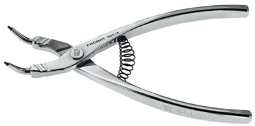 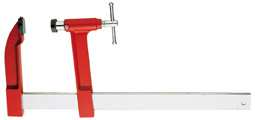 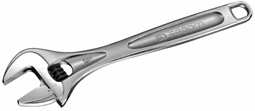 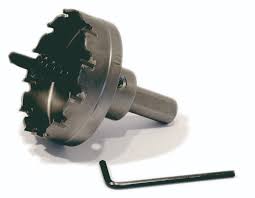 Diam. 61mm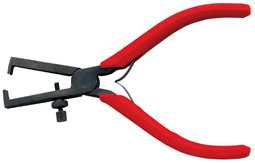 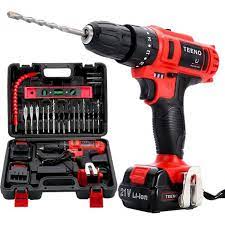 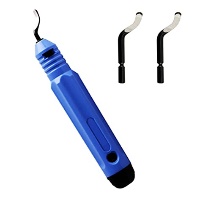 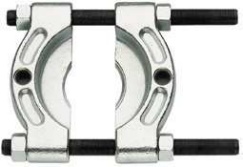 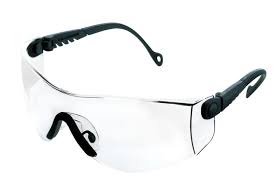 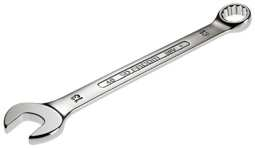 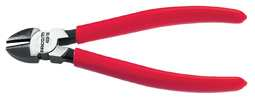 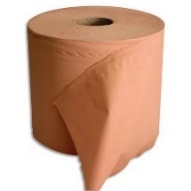 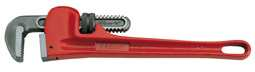 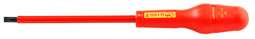 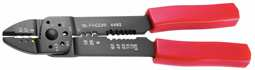 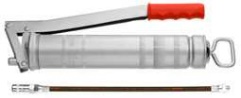 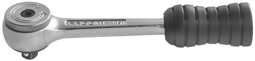 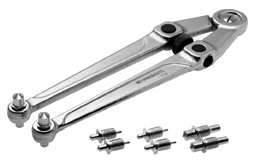 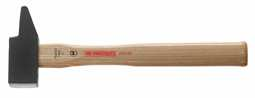 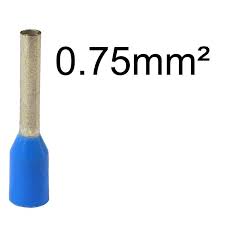 Q4Analyser les risquesDTR 3 /13 Temps conseillé :30 minutesGrille d’évaluation des risquesGrille d’évaluation des risquesGrille d’évaluation des risquesGrille d’évaluation des risquesGrille d’évaluation des risquesFolio : 1/1Folio : 1/1Grille d’évaluation des risquesGrille d’évaluation des risquesGrille d’évaluation des risquesGrille d’évaluation des risquesGrille d’évaluation des risquesMatériel :Pilulier RAVOUXMatériel :Pilulier RAVOUXObjet de l’intervention : Remplacement composants d’alimentation du moteur convoyeurObjet de l’intervention : Remplacement composants d’alimentation du moteur convoyeurObjet de l’intervention : Remplacement composants d’alimentation du moteur convoyeurObjet de l’intervention : Remplacement composants d’alimentation du moteur convoyeurObjet de l’intervention : Remplacement composants d’alimentation du moteur convoyeurObjet de l’intervention : Remplacement composants d’alimentation du moteur convoyeurObjet de l’intervention : Remplacement composants d’alimentation du moteur convoyeurObjet de l’intervention : Remplacement composants d’alimentation du moteur convoyeurN° Int. : 42760  .…../…../…..N°Points de vigilancesPoints de vigilancesNature du danger(ou phénomène dangereux) Présence danger ?Présence danger ?Précisez les mesures de prévention nécessairesPrécisez les mesures de prévention nécessairesPrécisez les mesures de prévention nécessairesN°Points de vigilancesPoints de vigilancesNature du danger(ou phénomène dangereux) ONPrécisez les mesures de prévention nécessairesPrécisez les mesures de prévention nécessairesPrécisez les mesures de prévention nécessaires1Energies qui alimentent l’équipement Energies qui alimentent l’équipement Energie électrique (mono, tri., AC, DC, valeur tension ? 1Energies qui alimentent l’équipement Energies qui alimentent l’équipement Energie de pression pneumatique (valeur pression ?)1Energies qui alimentent l’équipement Energies qui alimentent l’équipement Energie de pression hydraulique 2Energies  obtenues par transformation des énergies d’alimentation Energies  obtenues par transformation des énergies d’alimentation Energie cinétique(mouvements ?)2Energies  obtenues par transformation des énergies d’alimentation Energies  obtenues par transformation des énergies d’alimentation Energie de pression pneumatique (valeur, pression ?)2Energies  obtenues par transformation des énergies d’alimentation Energies  obtenues par transformation des énergies d’alimentation Energie de pression hydraulique (valeur pression ?)3 Energies  potentielles ou résiduelles qui subsistent après séparation des énergies d’alimentation  Energies  potentielles ou résiduelles qui subsistent après séparation des énergies d’alimentation Energie électrique (mono, tri, AC, DC, valeur tension ?)Origine : présence de batterie, condensateur, …3 Energies  potentielles ou résiduelles qui subsistent après séparation des énergies d’alimentation  Energies  potentielles ou résiduelles qui subsistent après séparation des énergies d’alimentation Energie de pression pneumatique (valeur pression ?).. .3 Energies  potentielles ou résiduelles qui subsistent après séparation des énergies d’alimentation  Energies  potentielles ou résiduelles qui subsistent après séparation des énergies d’alimentation Energie hydraulique (valeur pression ?)3 Energies  potentielles ou résiduelles qui subsistent après séparation des énergies d’alimentation  Energies  potentielles ou résiduelles qui subsistent après séparation des énergies d’alimentation Energie thermique (valeur ?)3 Energies  potentielles ou résiduelles qui subsistent après séparation des énergies d’alimentation  Energies  potentielles ou résiduelles qui subsistent après séparation des énergies d’alimentation Energie cinétique (mouvements, durée avant arrêt, … ?) …3 Energies  potentielles ou résiduelles qui subsistent après séparation des énergies d’alimentation  Energies  potentielles ou résiduelles qui subsistent après séparation des énergies d’alimentation Energie mécanique potentielle… N°Points de vigilancesNature du danger(ou phénomène dangereux) Présence danger ?Présence danger ?Précisez les mesures de prévention nécessairesN°Points de vigilancesNature du danger(ou phénomène dangereux) ONPrécisez les mesures de prévention nécessaires4Conditions de travail dangereuses Travail en hauteur4Conditions de travail dangereuses Espace de travail confiné4Conditions de travail dangereuses Postures inconfortables4Conditions de travail dangereuses Port de tenue ou équipements particuliers4Conditions de travail dangereuses Travail en présence de tension4Conditions de travail dangereuses Travail au voisinage de tension4Conditions de travail dangereuses Fonctionnement de l’équipement sans carter de protection4Conditions de travail dangereuses Fonctionnement de l’équipement en mode maintenance avec sécurité réduite4Conditions de travail dangereuses Parties mobiles accessibles pendant l’intervention5Opérations de manipulations manuellesManipulations6Opérations de levage, manutention mécanique Levage et manutention mécaniqueMatérielsEPI et ECS Gants IsolantsCadenas de consignationBleu de travailEcran facial + Casque isolantNappe isolanteOutils isolantsCadenas simpleMacaron de consignationTapis isolantVATOpérations à réaliserDescription de l’opération…………………………….Isoler électriquement le système du réseau électrique en ouvrant l’interrupteur sectionneur « QG »Condamnation…………………………………………………………………………………………………………………………………………………………………………….…………………………………………………………………………………………………………………………………………………………………………….………………………………………………………………………………………………………………………………………………Q5Remise en service du systèmeDTR 13 / 13 Temps conseillé :10 minutesActions à entreprendre par  de l’opérateurActions à entreprendre par  de l’opérateurActions à entreprendre par  de l’opérateurActions à entreprendre par  de l’opérateurEtat de la machine à la mise en servicesAppuyer sur le bouton poussoir acquittement défautAppuyer sur le bouton poussoir acquittement défautRemettre les effecteurs manuellement en position initialeAppuyer directement sur Marche pour démarrer le cycleBalise rouge éteinteBalise rouge clignotanteBalise rouge fixe